How to upload a video to eStream/Videostream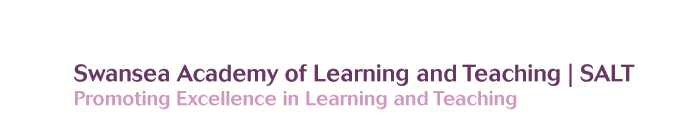 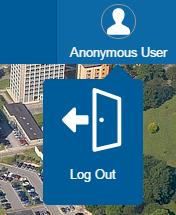 1. Navigate to https://videostream.swan.ac.uk2. Hover over the Anonymous User icon and click Log Out3. Log in using your University credentials4. Click on the Create Icon located in the menu bar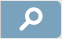 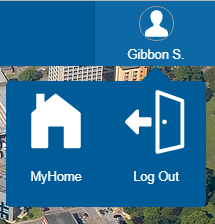 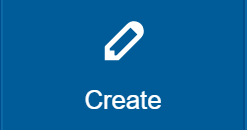 5. Then select Upload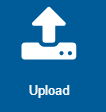 6. Drag and drop the video file on to the page or click the link to locate the file on your PC7. Perform the following:Uncheck Use filename for titleEnter a TitleSelect a Publishing Policy; typically BB or your College Folder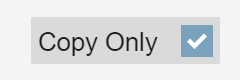 Only if the video is an MP4 file select Copy Only8. Click Confirm9. On the next screen click Start Upload10. The file will then upload to the server and will be processed. Once completed the video will be available.11. To view your uploaded video Hover over your name in the top right hand corner of the screen and click My Home12. On the MyHome page click the Media icon then the search icon13. This will then display all of the recordings/videos you have made/uploaded. The latest upload will be located at the top of the list.Sut i lanlwytho fideo i eStream/Videostream1. Ewch i https://videostream.swan.ac.uk2. Symudwch y cyrchwr i'r eicon Anonymous User a chliciwch Log Out3. Mewngofnodwch gan ddefnyddio'ch manylion yn y Brifysgol4. Cliciwch ar yr eicon Create ar far y cwymplenni5. Yna dewiswch Upload6. Llusgwch y ffeil fideo i'r dudalen neu cliciwch y ddolen i ddod o hyd i'r ffeil ar eich cyfrifiadur7. Gwnewch y canlynol:Dad-diciwch Use filename for titleTeipiwch DeitlDewiswch Bolisi Cyhoeddi; fel rheol, Blackboard neu Ffolder eich ColegDim ond os yw'r fideo ar ffurf ffeil MP4, dewiswch Copy Only8. Cliciwch Confirm9. Ar y sgrîn nesaf, cliciwch Start Upload10. Yna bydd y ffeil yn lanlwytho i'r gweinydd a chaiff ei phrosesu. Pan fydd y broses hon wedi'i chwblhau, bydd y fideo ar gael.11. I weld y fideo wedi'i lanlwytho, symudwch y cyrchwr i'ch enw yng nghornel dde uchaf y sgrîn a chliciwch My Home12. Ar y dudalen MyHome cliciwch ar yr eicon Media ac yna'r eicon Search13. Bydd hyn yn dangos rhestr o'r holl recordiadau/fideos rydych wedi'u gwneud/lanlwytho. Bydd y fideo diweddaraf a gafodd ei lanlwytho i'w weld ar ben y rhestr.